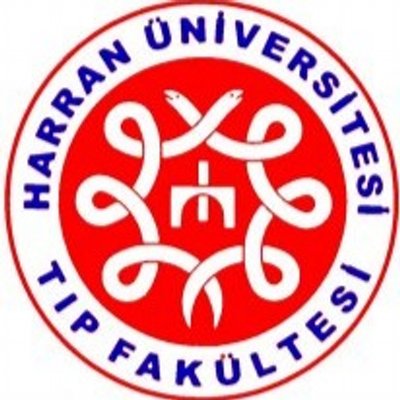 Harran Üniversitesi Tıp FakültesiGöz Hastalıkları Anabilim Dalı Tıpta Uzmanlık EğitimiGenişletilmiş Eğitim Müfredatı2019-Şanlıurfaİçindekiler1. Göz Hastalıkları Uzmanının Görev Tanımı2. Göz Hastalıkları Uzmanlık Öğrencisinin Sağlaması Gereken Yetkinlikler3. Eğitim Yöntemleri4. Uzmanlık Programı Dersleri 5. Uzmanlık eğitimi uygulama ve rotasyonlar6. Uzmanlık Eğitimi Karnesi1. Göz Hastalıkları Uzmanının Görev TanımıGöz Hastalıkları, bireylerin doğumsal veya sonradan olan travma, hastalıklar, dejenerasyonlar ve yaşlanmaya ikincil gelişen akut/kronik göz bozukluğu ve işlev kayıplarının tıbbi ve cerrahi tedavisi ile ilgilenen uzmanlık dalıdır. Kaybedilen görme işlevlerin yeniden kazandırılması, mevcut işlevlerin geliştirilmesi, görünüşün düzeltilmesiyle kişinin daha iyi hissederek ve yaşam kalitesini artırarak yaşamasına olanak sağlanması temel amaçlardır. Göz, kendine özgü hastalıklarının yanı sıra birçok sistemik hastalığın da bulgularını göstermesi veya ilişkili olduğundan, dalın uzmanlık eğitiminde bütüncül yaklaşımın yakalanması büyük önem taşımaktadır. Göz hastalıkları uzmanlık eğitimi hem medikal hem de cerrahi tanı ve tedavi yöntemlerini içerir.Göz hastalıkları uzmanlık eğitimi programı, çekirdek müfredat içeriğinde belirtilen bir dizi hastalığın yönetimi ile bu alanla ilgili yönetsel hususların geliştirilmesini ve disiplinler arası uygulamalarını kapsamaktadır.Göz Hastalıkları Uzmanlık eğitiminin amacı, bu eğitimi alan kişiye bağımsız bir Göz Hastalıkları uzmanı olarak çalışmasını sağlayacak kuramsal ve uygulamalı bilginin kazandırılmasıdır. Dört yıllık eğitim döneminin sonunda, programı tamamlayan uzmanlık öğrencilerinin, tüm yaşlarda ve her cinsiyetten hastada travma, hastalık, dejenerasyon veya yaşlanma sonucu gelişen veya doğumsal olarak ortaya çıkmış akut veya kronik hastalıkların veya bozuklukların düzeltilmesi veya iyileştirilmesi için gerekli tanısal, cerrahi ve tıbbi girişimleri ulusal ve uluslararası çağdaş standartlara uygun düzeyde yapmalarını sağlamak ve tüm bu alanlarda kendini geliştirme/yenileme becerisini kazandırmaktır.2. Göz Hastalıkları Uzmanlık Öğrencisinin Sağlaması Gereken YetkinliklerYetkinlik, bir uzmanın bir iş ya da işlemin gerektiği gibi yapılabilmesi için kritik değer taşıyan, eğitim ve öğretim yoluyla kazanılıp iyileştirilebilen, gözlenip ölçülebilen, özellikleri daha önceden tarif edilmiş olan, bilgi, beceri, tutum ve davranışların toplamıdır. Yetkinlikler yedi alanda toplanmıştır:Her bir temel yetkinlik alanı, uzmanın ayrı bir rolünü temsil eder. Yedinci temel alan olan Hizmet Sunucusu alanına ait yetkinlikler klinik yetkinlikler ve girişimsel yetkinlikler olarak ikiye ayrılırlar. Sağlık hizmeti sunumu ile doğrudan ilişkili Hizmet Sunucusu alanını oluşturan yetkinlikler diğer 6 temel alana ait yetkinlikler olmadan gerçek anlamlarını kazanamazlar ve verimli bir şekilde kullanılamazlar. Başka bir deyişle 6 temel alandaki yetkinlikler, uzmanın “Hizmet Sunucusu” alanındaki yetkinliklerini sosyal ortamda hasta ve toplum merkezli ve etkin bir şekilde kullanması için kazanılması gereken yetkinliklerdir. Bir uzmanlık dalındaki eğitim sürecinde kazanılan bu 7 temel alana ait yetkinlikler uyumlu bir şekilde kullanılabildiğinde yeterlilikten bahsedilebilir. Bu temel yetkinlik alanları aşağıda listelenmiştir;1. Yönetici2. Ekip Üyesi3. Sağlık Koruyucusu4. İletişim Kuran5. Değer ve Sorumluluk Sahibi6. Öğrenen ve Öğreten7. Hizmet SunucusuHizmet sunucusu: Temel yetkinlik alanındaki yetkinlikler, kullanılış yerlerine göre iki türdür: Klinik Yetkinlik: Bilgiyi, kişisel, sosyal ve/veya metodolojik becerileri tıbbi kararlar konusunda kullanabilme yeteneğidir; Girişimsel Yetkinlik: Bilgiyi, kişisel, sosyal ve/veya metodolojik becerileri tıbbi girişimler konusunda kullanabilme yeteneğidir3. Eğitim YöntemleriHarran Üniversitesi Tıp Fakültesi Göz Hastalıkları Anabilim Dalı Uzmanlık eğitimi sırasında ders, kurs, seminer gibi kuramsal eğitim teknikleri uygulanır. Etkili sunum hazırlama ve sunma becerileri farklı ortamlarda(bölüm içi seminerler, ulusal ve uluslararası kongrelerde bildiri sunumu, hizmet içi eğitim vs) yapılan çalışmalarla geliştirilir. Uzmanlık öğrencisi eğitimi süresince iki seminer hazırlar ve sunar. Ayrıca, araştırma planlama,uygulama, raporlama, makale hazırlama ve sunma, intörn eğitimine katılma(koçluk, danışmanlık, örgütleme işleri için) gibi uygulamalı eğitimlere yer verilmektedir. Klinik rotasyonlar sırasında araştırma görevlileri çekirdek eğitim müfredatında belirtildiği şekilde bulundukları kliniğin tanı ve tedavi çalışmalarında yer alırlar.Her uzmanlık öğrencisi bir tez hazırlar. Uzmanlık öğrencisi, tez danışmanı ile birlikte göz hastalıklarında güncel bilimsel içeriğe sahip bir konu, tez konusu olarak belirler. Tez çalışmasının amacı, araştırma görevlisinin belirli bir konuda bilgi toplama, analiz, tartışma, sonuçları yorumlama, öncelik geliştirme ve rapor yazma becerisini kazanmasıdır. Tez çalışmasında konunun özgün olması tercih edilir. Uzmanlık öğrencisi tez önerisini Anabilim Dalının öğretim üyeleri ve araştırma görevlilerine sunar ve öneri tartışılır. Uzmanlık öğrencisi tez önerisi sunumu sırasında aldığı katkı ve eleştiriler çerçevesinde, tez danışmanı ile birlikte düzeltmelerini yaparak tez çalışmasına başlar.SunumBir konu hakkında görsel işitsel araç kullanılarak yapılan anlatımlardır. Genel olarak nadir veya çok nadir görülen konular/durumlar hakkında veya sık görülen konu/durumların yeni gelişmeleri hakkında kullanılan bir yöntemdir. Bu yöntemde eğitici öğrencide eksik olduğunu bildiği bir konuda ve öğrencinin pasif olduğu bir durumda anlatımda bulunur. Sunum etkileşimli olabilir veya hiç etkileşim olmayabilir. SeminerSık görülmeyen bir konu hakkında deneyimli birinin konuyu kendi deneyimlerini de yansıtarak anlatması ve anlatılan konunun karşılıklı soru ve cevaplar ile geçmesidir. Sunumdan farkı konuyu dinleyenlerin de kendi deneyimleri doğrultusunda anlatıcı ile karşılıklı etkileşim içinde olmasıdır. Seminer karşılıklı diyalogların yoğun olduğu, deneyimlerin yargılanmadan paylaşıldığı ve farklı düzeylerde kişilerin aynı konu hakkında farklı düzeydeki sorular ile eksik yanlarını tamamlayabildikleri bir eğitim etkinliğidir.Olgu tartışmasıBir veya birkaç sık görülen olgunun konu edildiği bir küçük grup eğitim aktivitesidir. Bu eğitim aktivitesinin hedefi, farklı düzeydeki kişilerin bir olgunun çözümlenmesi sürecini tartışmalarını sağlayarak, tüm katılımcıların kendi eksik veya hatalı yanlarını fark etmelerini sağlamak ve eksiklerini tamamlamaktır. Bu olgularda bulunan hastalık veya durumlar ile ilgili bilgi eksikliklerinin küçük gruplarda tartışılması ile tamamlanması veya yanlış bilgilerin düzeltilmesi sağlanır. Ayrıca aynı durum ile ilgili çok sayıda olgunun çözümlenmesi yoluyla aynı bilginin farklı durumlarda nasıl kullanılacağı konusunda deneyim kazandırır. Olgunun/ların basamaklı olarak sunulması ve her basamak için fikir üretilmesi ile sürdürülür. Eğitici her basamakta doğru bilgiyi verir ve doğru kararı açıklar.Makale tartışmasıMakalenin kanıt düzeyinin anlaşılması, bir uygulamanın kanıta dayandırılması ve bir konuda yeni bilgilere ulaşılması amacıyla gerçekleştirilen bir küçük grup etkinliğidir. Makalenin tüm bölümleri sırası ile okunur ve metodolojik açıdan doğruluğu ve klinik uygulamaya yansıması ile ilgili fikir üretilmesi ve gerektiğinde eleştirilmesi ile sürdürülür. Eğitici her basamakta doğru bilgiyi verir ve doğru kararı açıklar. Uzman adayına, benzer çalışmalar planlayabilmesi için problemleri bilimsel yöntemlerle analiz etme, sorgulama, sonuçları tartışma ve bir yayın haline dönüştürme becerisi kazandırılır.Dosya tartışmasıSık görülmeyen olgular ya da sık görülen olguların daha nadir görülen farklı şekilleri hakkında bilgi edinilmesi, hatırlanması ve kullanılmasını amaçlayan bir eğitim yöntemidir. Eğitici, dosya üzerinden yazı, rapor, görüntü ve diğer dosya eklerini kullanarak, öğrencinin olgu hakkında her basamakta karar almasını sağlar ve aldığı kararlar hakkında geribildirim verir. Geribildirimler öğrencinin doğru kararlarını devam ettirmesi ve gelişmesi gereken kararlarının açık ve anlaşılır bir biçimde ifade edilerek geliştirmesi amacıyla yapılır.KonseyOlgunun/ların farklı disiplinler ile birlikte değerlendirilmesi sürecidir. Olgunun sık görünürlüğünden çok karmaşık olması öğrencinin karmaşık durumlarda farklı disiplinlerin farklı bakış açılarını algılamasını sağlar. KursBir konu hakkında belli bir amaca ulaşmak için düzenlenmiş birden fazla oturumda gerçekleştirilen bir eğitim etkinliğidir. Amaç genellikle bir veya birkaç klinik veya girişimsel yetkinliğin edinilmesidir. Kurs süresince sunumlar, küçük grup çalışmaları, uygulama eğitimleri birbiri ile uyum içinde gerçekleştirilir.Yatan hasta bakımıVizitFarklı öğrenciler için farklı öğrenme ortamı oluşturan etkili bir eğitim yöntemidir. Hasta takibini yapan ve yapmayan öğrenciler vizitten farklı şekilde faydalanırlar. Hastayı takip eden öğrenci hasta takibi yaparak ve yaptıkları için geribildirim alarak öğrenir, diğer öğrenciler bu deneyimi izleyerek öğrenirler. Vizit klinikte görülen olguların hasta yanından çıktıktan sonra da tartışılması ve olgunun gerçek ortamda gözlemlenmesiyle öğrenmeyi sağlar. NöbetÖğrencinin sorumluluğu yüksek bir ortamda derin ve kalıcı öğrenmesine etki eder. Olguyu yüksek sorumluluk durumunda değerlendirmek öğrencinin var olan bilgisini ve becerisini kullanmasını ve eksik olanı öğrenmeye motive olmasını sağlar. Nöbet, gereken yetkinliklere sahip olunan olgularda özgüveni arttırırken, gereken yetkinliğin henüz edinilmemiş olduğu olgularda bilgi ve beceri kazanma motivasyonunu arttırır. Nöbetlerde sık kullanılması gereken yetkinliklerin 1’inci kıdem yetkinlikleri arasında sınıflandırılmış olmaları bu açıdan önemlidir.Girişim Tanı ve tedaviye yönelik tüm girişimler, eğitici tarafından gösterildikten sonra belli bir kılavuz eşliğinde basamak basamak gözlem altında uygulama yoluyla öğretilir. Her uygulama basamağı için öğrenciye geribildirim verilir. Öğrencinin doğru yaptıklarını doğru yapmaya devam etmesi, eksik ve gelişmesi gereken taraflarını düzeltebilmesi için öğrenciye zamanında, net ve yapıcı müdahalelerle teşvik edici ve destekleyici ya da uyarıcı ve yol gösterici geribildirimler verilmelidir. Her girişim için öğrenciye önceden belirlenmiş yetkinlik düzeyine ulaşacak sayıda tekrar yaptırılması sağlanır.Ameliyatİçinde çok sayıda karar ve girişim barındıran müdahale süreçleridir. Her karar ve girişimin ayrı ayrı gereken yetkinlik düzeylerine ulaşması amacıyla en az riskli/karmaşık olandan en riskli/karmaşık olana doğru olacak şekilde ameliyat sürecinin tüm basamakları yüksek gözlem altında öğretilir. Öğrencinin tüm basamaklarda gereken yetkinlik düzeyine ulaşması için yeterli sayıda tekrar yaptırılması sağlanır.Ayaktan hasta bakımıÖğrenci gözlem altında olgu değerlendirmesi yapar ve tanı, tedavi seçeneklerine karar verir. Öğrencinin yüksek/orta sıklıkta görülen acil veya acil olmayan olguların farklı başvuru şekillerini ve farklı tedavi seçeneklerini öğrendiği etkili bir yöntemdir. Ayaktan hasta bakımında sık kullanılması gereken yetkinliklerin 1’inci kıdem yetkinlikleri arasında sınıflandırılmış olmaları bu açıdan önemlidir.Bağımsız ve Keşfederek Öğrenme Etkinlikleri (BE)Yatan hasta takibiYatarak takip edilen bir olgu hakkında yeterliğe erişmemiş bir öğrencinin gözetim ve denetim altında, yeterliğe ulaşmış bir öğrencinin gözlem altında yaptığı çalışmalar sırasında eksikliğini fark ettiği konularda öğrenme gereksinimini belirleyerek bunu herhangi bir eğitim kaynağından tamamlaması sürecidir. Bu eğitim kaynaklarının doğru ve güvenilir olmasından eğitici sorumludur. Ayaktan hasta/materyal takibiAyaktan başvuran acil veya acil olmayan bir olgu hakkında gereken yetkinlik düzeyine erişmemiş bir öğrencinin gözetim ve denetim gözlem altında, eğitici eşliğinde ve gereken yetkinlik düzeyine ulaşmış bir öğrencinin yüksek gözlem altında yaptığı çalışmalar sırasında eksikliğini fark ettiği konularda öğrenme gereksinimini belirleyerek bunu herhangi bir eğitim kaynağından tamamlaması sürecidir. Bu eğitim kaynaklarının doğru ve güvenilir olmasından eğitici sorumludur.Akran öğrenmesiÖğrencinin bir olgunun çözümlenmesi veya bir girişimin uygulanması sırasında bir akranı ile tartışarak veya onu gözlemleyerek öğrenmesi sürecidir. Literatür okumaÖğrencinin öğrenme gereksinimi olan konularda literatür okuması ve klinik uygulama ile ilişkilendirmesi sürecidir. AraştırmaÖğrencinin bir konuda tek başına veya bir ekip ile araştırma tasarlaması ve bu sırada öğrenme gereksinimini belirleyerek bunu herhangi bir eğitim kaynağından tamamlaması sürecidir.ÖğretmeÖğrencinin bir başkasına bir girişim veya bir klinik konuyu öğretirken bu konuda farklı bakış açılarını, daha önce düşünmediği soruları veya varlığını fark etmediği durumları fark ederek öğrenme gereksinimi belirlemesi ve bunu herhangi bir eğitim kaynağından tamamlaması sürecidirKaynaklar:TUKMOS, tıpta uzmanlık kurulu müfredat oluşturma ve standart belirleme sistemi, göz hastalıkları uzmanlık eğitimi çekirdek müfredatı, v.2.3, 12.10.2017TOD - türk oftalmoloji yeterlik kurulu (TOYK) asistan karnesi, http://www.todnet.org/TOYK/TOYK-AK.pdf4.Harran Üniversitesi Göz Hastalıkları Anabilim Dalı Uzmanlık Programı Dersleri T: teorikU: uygulama5. Uzmanlık eğitimi uygulama ve rotasyonlarGöz Hastalıkları Uzmanlık Eğitim ProgramıSüre 4 yılDış rotasyonlar ve süreleri 			Anesteziyoloji ve reanimasyon 		            				     1 ayİç rotasyonlar ve süreleriKornea ve Kontakt lens                   						     4 ayTıbbi ve Cerrahi Retina                                              			                4 ayPediatrik Oftalmoloji ve Şaşılık 							     4 ayGlokom              									     4 ayOkuloplasti 										     2 ayKatarakt                                                  						     2 ayNörooftalmoloji                                         					     2 ayUvea 											     2 ayAsistanlık Süresi Boyunca Ulaşılması Zorunlu BeceriUygulamaları İçin Asgari SayılarBeceri        										Asgari sayıbirinci yıl asistanlarıKONJOKTİVADAN YABANCI CİSİM ÇIKARILMASI …………………………………………………………………………50 KORNEADAN YABANCI CİSİM ÇIKARILMASI……………………………………………………………………………….. 50KAPAK KESİSİ SÜTURASYONU …………………………………………………………………………………………………….30DİSTRİKİYAZİSTE ELEKTROLİZ………………………………………………………………………………………………………10KAPAKTA KÜÇÜK TÜMÖR AMELİYATI………………………………………………………………………………………….20KAPAK VE KONJONKTİVA BİYOPSİSİ…………………………………………………………………………………………….20KAPAKLARA KRİYO UYGULAMASI………………………………………………………………………………………………..10KESE FLEGMONU DRENAJI………………………………………………………………………………………………………….10KONKRESYON KÜRETAJI……………………………………………………………………………………………………………..20LAKRİMAL TIKAÇ YERLEŞTİRİLMESİ……………………………………………………………………………………………..50PTERJİUM AMELİYATI. ……………………………………………………………………………………………………………….10REJİONAL OKÜLER ANESTEZİ………………………………………………………………………………………………………20RETROBULBER, PERİBULBER ENJEKSİYON…………………………………………………………………………………..100SUBKONJONKTİVAL, SUBTENON ENJEKSİYONLAR……………………………………………………………………….100ikinci yıl asistanlarıFAKOEMÜLSİFİKASYON İLE KATARAKT CERRAHİSİ……………………………………………………………………….30EKSTRAKAPSÜLER KATARAKT CERRAHİSİ…………………………………………………………………………………….10KERATOKONUSTA CERRAHİ TEDAVİLER (UV KOLLAJEN ÇAPRAZ BAĞ TEDAVİSİ)…………………………. 100TRAVMA CERRAHİSİ…………………………………………………………………………………………………………………….30ÖN KAMARA LAVAJI…………………………………………………………………………………………………………………….20EVİSSERASYON…………………………………………………………………………………………………………………………….5YAG LAZER KAPSÜLOTOMİ……………………………………………………………………………………………………………20YAG LAZER İRİDOTOMİ …………………………………………………………………………………………………………………5üçüncü yıl asistanlarıŞAŞILIK CERRAHİSİ  ………………………………………………………………………………………………………………………20                                    AMNİYON ZARI İLE OKÜLER YÜZEY REKONSTRUKSİYONU…………………………………………………………….5DAKRİOSİSTORİNOSTOMİ…………………………………………………………………………………………………………….10ANTERİOR VİTREKTOMİ ………………………………………………………………………………………………………………5ARGON LAZER FOTOKOAGÜLASYON …………………………………………………………………………………………..30KERATOKONUSTA KONTAKT LENS UYGULAMALARI…………………………………………………………………….20Dördüncü yıl asistanlarıYÜZEY ABLASYONU YÖNTEMLERİ (FOTOREFRAKTİF KERATEKTOMİ [PRK])…………………………………..5GLOKOM CERRAHİSİ…………………………………………………………………………………………………………………….5VİTREORETİNAL CERRAHİ…………………………………………………………………………………………………………….5PRESBİYOPİ DÜZELTİLMESİ (GÖZ İÇİ LENSLERİ ) …………………………………………………………………………. 5Asistanlık süresi boyunca yapılması hedeflenen asgaribilimsel aktivitelerSeminer :                           Her yıl en az 3 adetMakale sunumu :               Her yıl en az 5 adetMakale ve Bildiri :              Eğitim süresince 4 ulusal, 2 uluslararası bildiri veya                                           yayında yer alma6. Uzmanlık Eğitimi KarnesiHarran Üniversitesi Tıp FakültesiGöz Hastalıkları Anabilim Dalı Tıpta Uzmanlık Öğrencisi KarnesiKarne dönemi ve hazırlama tarihi :ÖğrencininAdı                                                :Soyadı                                           :Eğitime Başlama Tarihi                :Anabilim Dalı Tıpta Uzmanlık Eğitimi KomisyonuProgram Yöneticisi  : Dr.Öğr. Üyesi Ayhan SAĞLIKÖğretim Üyesi         : Dr. Öğr.Üyesi Fatih Mehmet ADIBELLİÖğretim Üyesi         : Dr. Öğr.Üyesi Müslüm TOPTAN1. Dersler2. Seminerler3. Sunulan Makaleler4.Araştırmalara Katılım5. Makale Yazma6. Bildiri Hazırlama7. Katıldıkları Kongre/Sempozyum/Bilimsel Toplantılar8. Katıldıkları Mezuniyet Sonrası Eğitim Toplantıları9. Katıldıkları Kurslar10. Yabancı Dil Sınav SonucuCERRAHİ İŞLEM İZLEM SAYFALARIŞAŞILIK*: A: Kendi yaptığı, B: Asiste ettiği, C: izlediğiKATARAKT*: A: Kendi yaptığı, B: Asiste ettiği, C: izlediğiOKULOPLASTİ*: A: Kendi yaptığı, B: Asiste ettiği, C: izlediğiKORNEA*: A: Kendi yaptığı, B: Asiste ettiği, C: izlediğiGLOKOM*: A: Kendi yaptığı, B: Asiste ettiği, C: izlediğiVİTREKTOMİ*: A: Kendi yaptığı, B: Asiste ettiği, C: izlediğiTRAVMA*: A: Kendi yaptığı, B: Asiste ettiği, C: izlediğiLAZER*: A: Kendi yaptığı, B: Asiste ettiği, C: izlediğiSINAV NOTLARIGÖZ HASTALIKLARI UZMANLIK TEZİEğitim sorumlusu : …………………………………………………………….Tez danışmanı :……………………………………………………….............Tez konusu belirleme tarihi:  …………/…………/……………………….Tez konusu:………………………………………........................................……………………………………………………........................................………………………………………………………………………………….Tezin veriliş tarihi : ………/…………/……………………………………….Tez etik kurul onay tarihi : ………/…………/……………………………….Tezin yapıldığı bölüm / bölümler :…………………………………………..…………………………………………………………………………………..Tezin bitiriliş tarihi : ………/…………/…………………………………………Tezin kabul ediliş tarihi : ………/…………/…………………………………..Alıntı raporu : …………………………………………………………………..   Tez Dekanlığa sunulabilir.Eğitim Sorumlusu  					     Anabilim Dalı Başkanı Adı soyadı, imza 					Adı soyadı, imzaGÖZ HASTALIKLARI AD KLİNİK VE GİRİŞİMSEL YETKİNLİK MÜFRADATIGÖZ HASTALIKLARI AD KLİNİK VE GİRİŞİMSEL YETKİNLİK MÜFRADATIGÖZ HASTALIKLARI AD KLİNİK VE GİRİŞİMSEL YETKİNLİK MÜFRADATIGÖZ HASTALIKLARI AD KLİNİK VE GİRİŞİMSEL YETKİNLİK MÜFRADATIGÖZ HASTALIKLARI AD KLİNİK VE GİRİŞİMSEL YETKİNLİK MÜFRADATIGÖZ HASTALIKLARI AD KLİNİK VE GİRİŞİMSEL YETKİNLİK MÜFRADATINot 1: tanısal kodlarB: ön tanı	ETT: ekipleT: tanı	              A: AcilTT: tanı tedavi	K: korumaNot 1: tanısal kodlarB: ön tanı	ETT: ekipleT: tanı	              A: AcilTT: tanı tedavi	K: korumaNot 2: eğitim türleriUE: Uygulamalı EğitimYE: Yapılandırılmış EğitimBE: Bağımsız Öğrenme EtkinlikleriNot 2: eğitim türleriUE: Uygulamalı EğitimYE: Yapılandırılmış EğitimBE: Bağımsız Öğrenme EtkinlikleriNot 2: eğitim türleriUE: Uygulamalı EğitimYE: Yapılandırılmış EğitimBE: Bağımsız Öğrenme EtkinlikleriNot 2: eğitim türleriUE: Uygulamalı EğitimYE: Yapılandırılmış EğitimBE: Bağımsız Öğrenme EtkinlikleriKLİNİK YETKİNLİKLERKLİNİK YETKİNLİKLERKLİNİK YETKİNLİKLERKLİNİK YETKİNLİKLERKLİNİK YETKİNLİKLERKLİNİK YETKİNLİKLERDüzeyYöntemKıdemRefraksiyonmiyopi, hipermetropi, astigmatizma, presbiyopimiyopi, hipermetropi, astigmatizma, presbiyopiTT,K1YE-UE- BERefraksiyonkeratokonuskeratokonusTT,A1YE-UE- BERefraksiyonrefraktif cerrahi endikasyonlarırefraktif cerrahi endikasyonlarıT1YE-UE- BELens hastalıklarılensin doğumsal anomalilerilensin doğumsal anomalileriT1YE-UE- BELens hastalıklarılens dislokasyonlarılens dislokasyonlarıT1YE-UE- BELens hastalıklarılens opasitelerilens opasiteleriTT1YE-UE- BELens hastalıklarılens travmalarılens travmalarıT1YE-UE- BEKonjoktiva hastalıklarıkonjonktival dejenerasyonlarkonjonktival dejenerasyonlarTT1YE-UE- BEKonjoktiva hastalıklarıenfeksiyöz konjonktivitlerenfeksiyöz konjonktivitlerTT,A1YE-UE- BEKonjoktiva hastalıklarıenfeksiyöz olmayan konjonktivitlerenfeksiyöz olmayan konjonktivitlerTT1YE-UE- BEKornea hastalıklarıenfeksiyöz keratitlerenfeksiyöz keratitlerTT,A1YE-UE- BEKornea hastalıklarıenfeksiyöz olmayan keratitlerenfeksiyöz olmayan keratitlerTT1YE-UE- BEKornea hastalıklarıalakrimaalakrimaTT2YE-UE- BEKornea hastalıklarıkuru gözkuru gözTT,K1YE-UE- BEKornea hastalıklarıkornea dejenerasyonlarıkornea dejenerasyonlarıTT1YE-UE- BEKornea hastalıklarıkornea distrofilerikornea distrofileriTT1YE-UE- BEKornea hastalıklarıperiferik kornea hastalıklarıperiferik kornea hastalıklarıTT1YE-UE- BESklera hastalıklarıepiskleritepiskleritTT1YE-UE- BESklera hastalıklarıskleritskleritTT2YE-UE-BEskleranın renk değişiklikleriskleranın renk değişiklikleriTT1YE-UE- BEGöz travmalarıdelici olmayan kornea ve göz yüzey yaralanmalarıdelici olmayan kornea ve göz yüzey yaralanmalarıTT,A1YE-UE- BEGöz travmalarıdelici kornea ve sklerayaralanmalarıdelici kornea ve sklerayaralanmalarıTT,A1YE-UE- BEGöz travmalarıkimyasal kornea ve göz yüzeyi yaralanmalarıkimyasal kornea ve göz yüzeyi yaralanmalarıTT,A1YE-UE- BEGlokomdoğumsal glokomdoğumsal glokomTT,A2YE-UE- BEGlokomprimer açık açılı glokomprimer açık açılı glokomTT1YE-UE- BEGlokomnormal basınçlı glokomnormal basınçlı glokomTT1YE-UE- BEGlokomaçı kapanması glokomuaçı kapanması glokomuTT,A1YE-UE- BEGlokompseudoeksfoliasyon glokomupseudoeksfoliasyon glokomuTT1YE-UE- BEGlokompigmenter glokompigmenter glokomTT1YE-UE- BEGlokomneovasküler glokomneovasküler glokomTT1YE-UE- BEGlokominflamatuar ve steroide bağlıglokominflamatuar ve steroide bağlıglokomTT2YE-UE- BEGlokomtravmatik glokomtravmatik glokomTT2YE-UE- BEGlokomepiskleral ven basıncı artışına bağlı glokomepiskleral ven basıncı artışına bağlı glokomTT2YE-UE- BEGlokommalign glokommalign glokomTT,A2YE-UE- BEUvea hastalıklarıdoğumsal uvea anomalileridoğumsal uvea anomalileriT1YE-UE- BEUvea hastalıklarıüveit epidemiyolojisi ve sınıflamaüveit epidemiyolojisi ve sınıflamaT1YE-UE- BEUvea hastalıklarıön üveitlerön üveitlerTT,A1YE-UE- BEUvea hastalıklarıorta üveitlerorta üveitlerTT1YE-UE- BEUvea hastalıklarıarka üveitlerarka üveitlerTT1YE-UE- BEUvea hastalıklarıpanüveitlerpanüveitlerTT2YE-UE- BEUvea hastalıklarıuvea travmaları (iridodializ, vs)uvea travmaları (iridodializ, vs)TT,A2YE-UE- BEUvea hastalıklarıhifemahifemaTT,A1YE-UE- BEUvea hastalıklarıendoftalmilerendoftalmilerTT,A2YE-UE- BEPediatrik oftalomoloji veşaşılıkçocuklar ve şaşılık olgularında görme gelişimiçocuklar ve şaşılık olgularında görme gelişimiT1YE-UE- BEPediatrik oftalomoloji veşaşılıkbinokülaritebinokülariteT1YE-UE- BEPediatrik oftalomoloji veşaşılıkambliyopiambliyopiTT1YE-UE- BEPediatrik oftalomoloji veşaşılıkgöz hareket bozuklukları (komitant ve inkomitant, paralitik olan ve olmayan, restriktif, aşırı veya az fonksiyon, paretik pursuit ve sakkadikgöz hareketleri)göz hareket bozuklukları (komitant ve inkomitant, paralitik olan ve olmayan, restriktif, aşırı veya az fonksiyon, paretik pursuit ve sakkadikgöz hareketleri)T1YE-UE- BEinfantil şaşılıklar ve strabismus fiksusinfantil şaşılıklar ve strabismus fiksusTT2YE-UE- BEezotropyalar (akomodatif, akomodatif olmayan, infantil,ardıl, duyusal)ezotropyalar (akomodatif, akomodatif olmayan, infantil,ardıl, duyusal)TT1YE-UE- BEekzotropyalar (intermittan, sürekli, diverjans fazlalığı,konverjans azlığı, ardıl, duyusal)ekzotropyalar (intermittan, sürekli, diverjans fazlalığı,konverjans azlığı, ardıl, duyusal)TT1YE-UE- BEsiklovertikal kaymalarsiklovertikal kaymalarT2YE-UE- BEvertikal kaymalarvertikal kaymalarTT2YE-UE- BEdisosiye şaşılık kompleksidisosiye şaşılık kompleksiTT2YE-UE- BEalfabetik paternleralfabetik paternlerTT2YE-UE- BEşaşılık sendromları (duane, brown)şaşılık sendromları (duane, brown)T2YE-UE- BEyalancı şaşılıkyalancı şaşılıkTT1YE-UE- BEekstraoküler kas fibrozisiekstraoküler kas fibrozisiTT2YE-UE- BEeksternal oftalmoplejieksternal oftalmoplejiT2YE-UE- BEsiklik heterotropyasiklik heterotropyaT2YE-UE- BEüst oblik miyokimisiüst oblik miyokimisiT2YE-UE- BEheteroforyalarheteroforyalarTT1YE-UE- BEparalitik ve restriktif şaşılıklarparalitik ve restriktif şaşılıklarTT1YE-UE- BEçocukluk dönemi nistagmuslarıçocukluk dönemi nistagmuslarıT2YE-UE- BEprematüre retinopatisiprematüre retinopatisiT2YE-UE- BEçocukluk çağı kataraktlarıçocukluk çağı kataraktlarıT2YE-UE- BEçocukluk dönemi kapak hastalıklarıçocukluk dönemi kapak hastalıklarıT2YE-UE- BEgöz küresinin doğumsalanomalilerigöz küresinin doğumsalanomalileriT2YE-UE- BEretinoblastomretinoblastomT2YE-UE- BEgörmeyen veya az gören çocukgörmeyen veya az gören çocukT2YE-UE- BEgenetik, metabolik ve kromozomal bozukluklarda gözgenetik, metabolik ve kromozomal bozukluklarda gözT2YE-UE- BEhırpalanmış çocuk tablosuhırpalanmış çocuk tablosuT2YE-UE- BEçocukluk dönemi üveitleriçocukluk dönemi üveitleriT2YE-UE- BEdisleksidisleksiT2YE-UE- BEçocukluk dönemi glokomlarıçocukluk dönemi glokomlarıT2YE-UE- BEçocuk dönemi retina hastalıklarıçocuk dönemi retina hastalıklarıT2YE-UE- BENöro oftalmolojidoğumsal optik sinir anomalileridoğumsal optik sinir anomalileriT1YE-UE- BENöro oftalmolojipupilla ve akomodasyon bozukluklarıpupilla ve akomodasyon bozukluklarıTT1YE-UE-BEoptik nöropatioptik nöropatiTT,A,K1YE-UE- BEarteritik iskemik optik nöropatiarteritik iskemik optik nöropatiTT,A1YE-UE- BEarteritik olmayan optik nöropatiarteritik olmayan optik nöropatiTT,A,K1YE-UE- BEtravmatik optik nöropatitravmatik optik nöropatiTT2YE-UE- BEtoksik optik nöropatitoksik optik nöropatiTT,K,A2YE-UE- BEnutrisyonel optik nöropatinutrisyonel optik nöropatiTT,K2YE-UE- BEkompresif optik nöropatikompresif optik nöropatiT,A2YE-UE- BEherediter optik nöropatiherediter optik nöropatiT,K2YE-UE- BEinfiltratif optik nöropatiinfiltratif optik nöropatiT2YE-UE- BEnöroretinitnöroretinitT2YE-UE- BEinflamatuar optik nöropatiinflamatuar optik nöropatiT2YE-UE- BEenfeksiyöz optik nöropatienfeksiyöz optik nöropatiT2YE-UE- BEdemiyelinizan optik nöropatidemiyelinizan optik nöropatiTT,A1YE-UE- BEoküler motor nöropatiler (ııı, ıv, vı, vıı)oküler motor nöropatiler (ııı, ıv, vı, vıı)TT1YE-UE- BEkavernöz sinüs / süperior orbital fissür sendromlarıkavernöz sinüs / süperior orbital fissür sendromlarıT,A2YE-UE- BEkortikokavernöz fistülkortikokavernöz fistülT2YE-UE- BEnistagmusnistagmusT2YE-UE- BEoküler miyastenia gravisoküler miyastenia gravisT2YE-UE- BEsistemik hastalıklarınnörooftalmolojik komplikasyonlarısistemik hastalıklarınnörooftalmolojik komplikasyonlarıT1YE-UE- BEherediter nörooftalmolojikhastalıklarherediter nörooftalmolojikhastalıklarT1YE-UE- BEfonksiyonel görme kayıplarıfonksiyonel görme kayıplarıT2YE-UE- BEgeçici görme kayıplarıgeçici görme kayıplarıT,A1YE-UE- BEoptik disk ödemioptik disk ödemiT1YE-UE- BEyalancı optik disk ödemiyalancı optik disk ödemiT1YE-UE- BEoptik atrofioptik atrofiT1YE-UE- BEkortikal körlükkortikal körlükT1YE-UE- BEgörme yollarına bağlı görme bozukluklarıgörme yollarına bağlı görme bozukluklarıT1YE-UE- BEışık-yakın disosiasyonuışık-yakın disosiasyonuT1YE-UE- BEfarmakolojik pupillafarmakolojik pupillaT1YE-UE- BEsık görülen pupilla bozuklukları (rölatif afferent pupilla defekti (rapd), anizokori, horner sendromu, okülomotor sinir felci, adie'nin tonik pupillası, argyll-robertson pupillası, diyabetik nöropati ve tonik pupilla gibi)sık görülen pupilla bozuklukları (rölatif afferent pupilla defekti (rapd), anizokori, horner sendromu, okülomotor sinir felci, adie'nin tonik pupillası, argyll-robertson pupillası, diyabetik nöropati ve tonik pupilla gibi)T1YE-UE- BEanizokorianizokoriT1YE-UE- BEheterokromiheterokromiT1YE-UE- BEsupra ve internükleer oküler motor bozukluklarsupra ve internükleer oküler motor bozukluklarB2YE-UE- BEOkuloplastioküler motor apraksioküler motor apraksiB2YE-UE- BEOkuloplastioküler tutulumlu miyopatileroküler tutulumlu miyopatilerT2YE-UE- BEOkuloplastigöz kapağı enflamasyonlarıgöz kapağı enflamasyonlarıTT1YE-UE- BEOkuloplastigöz kapağı enfeksiyonlarıgöz kapağı enfeksiyonlarıTT,A1YE-UE- BEOkuloplastigöz kapağı alerjilerigöz kapağı alerjileriTT1YE-UE- BEOkuloplastiptozisptozisTT1YE-UE- BEOkuloplastientropionentropionTT2YE-UE- BEOkuloplastiektropionektropionTT2YE-UE- BEOkuloplastiblefarospazmblefarospazmT2YE-UE- BEOkuloplastilagoftalmilagoftalmiTT1YE-UE- BEOkuloplastikapak retraksiyonukapak retraksiyonuT2YE-UE- BEOkuloplastiepikantusepikantusT2YE-UE- BEOkuloplastiblefaroşalazisblefaroşalazisT2YE-UE- BEOkuloplastidermatoşalazisdermatoşalazisT2YE-UE- BEOkuloplastigöz kapağı tümörlerigöz kapağı tümörleriTT2YE-UE- BEOkuloplastigöz kapağı travmalarıgöz kapağı travmalarıTT,A1YE-UE- BEOkuloplastikirpik hastalıklarıkirpik hastalıklarıTT1YE-UE- BEOkuloplastidoğumsal göz kapağı malformasyonlarıdoğumsal göz kapağı malformasyonlarıT1YE-UE- BEOkuloplastidoğumsal dakriyostenozdoğumsal dakriyostenozT1YE-UE- BEOkuloplastiedinsel dakriyostenozedinsel dakriyostenozTT1YE-UE- BEOkuloplastikanalikülitkanalikülitT2YE-UE- BEOkuloplastidakriyosistoseldakriyosistoselT2YE-UE- BEOkuloplastidakriyosistit (akut ve kronik)dakriyosistit (akut ve kronik)TT,A1YE-UE- BEOkuloplastikanaliküler stenozkanaliküler stenozT2YE-UE- BEOkuloplastilakrimal sistem travmalarılakrimal sistem travmalarıT,A2YE-UE-BElakrimal bez inflamasyonlarılakrimal bez inflamasyonlarıTT2YE-UE- BElakrimal bez tümörlerilakrimal bez tümörleriT2YE-UE- BEorbitanın doğumsal anomalileriorbitanın doğumsal anomalileriT1YE-UE- BEtiroid oftalmopatitiroid oftalmopatiT1YE-UE- BEorbita selülitiorbita selülitiTT,A1YE-UE- BEpreseptal selülitpreseptal selülitTT,A1YE-UE- BEorbital miyozitorbital miyozitT2YE-UE- BEtolosa-hunt sendromutolosa-hunt sendromuT2YE-UE- BEwegener granulomatozuwegener granulomatozuT2YE-UE- BEOkuler onkolojikapak ve orbitada kapiller hemanjiomkapak ve orbitada kapiller hemanjiomT1YE-UE- BEOkuler onkolojikapak ve orbitada kavernöz hemanjiomkapak ve orbitada kavernöz hemanjiomT2YE-UE- BEOkuler onkolojioptik sinir gliomuoptik sinir gliomuT2YE-UE- BEOkuler onkolojioptik sinir kılıf menengiomuoptik sinir kılıf menengiomuT2YE-UE- BEOkuler onkolojiorbital tümörlerorbital tümörlerT2YE-UE- BEOkuler onkolojiorbital psödotümörorbital psödotümörT2YE-UE- BEOkuler onkolojiorbital lenfomaorbital lenfomaT2YE-UE- BEOkuler onkolojiorbital travmalarorbital travmalarT,A1YE-UE- BEOkuler onkolojiperioküler hematomperioküler hematomT,A1YE-UE- BEOkuler onkolojiorbita fraktürleriorbita fraktürleriT2YE-UE- BEOkuler onkolojianoftalmik soketanoftalmik soketT2YE-UE- BEOkuler onkolojiproptozisproptozisT1YE-UE- BEOkuler onkolojiekzoftalmusekzoftalmusT1YE-UE- BEOkuler onkolojienoftalmusenoftalmusT1YE-UE- BEOkuler onkolojigöz ve eklerindeki neoplazilergöz ve eklerindeki neoplazilerT2YE-UE- BEOkuler onkolojigöz yüzeyi tümörlerigöz yüzeyi tümörleriT1YE-UE- BEOkuler onkolojigöziçi tümörlerigöziçi tümörleriT2YE-UE- BEOkuler onkolojiaz görmeaz görmeT1YE-UE- BEOkuler onkolojikörlükkörlükT1YE-UE- BERetina ve vitreushastalıklarıretinanın arteryel tıkanıklıklarıretinanın arteryel tıkanıklıklarıTT,A1YE-UE- BERetina ve vitreushastalıklarıoftalmik arter tıkanıklığıoftalmik arter tıkanıklığıTT,A1YE-UE- BERetina ve vitreushastalıklarıretinanın venöz tıkanıklıklarıretinanın venöz tıkanıklıklarıTT1YE-UE- BERetina ve vitreushastalıklarıkombine arter ve ven tıkanıklığıkombine arter ve ven tıkanıklığıTT2YE-UE- BERetina ve vitreushastalıklarıoküler iskemik sendromoküler iskemik sendromTT2YE-UE- BERetina ve vitreushastalıklarıhipertansif retinopatihipertansif retinopatiTT,K,A1YE-UE- BERetina ve vitreushastalıklarıretinal arter makroanevrizmasıretinal arter makroanevrizmasıT2YE-UE- BERetina ve vitreushastalıklarıretinanın diğer vasküler hastalıkları (coats hastalığı, parafoveal telenjiektaziler, eales hastalığı, vs)retinanın diğer vasküler hastalıkları (coats hastalığı, parafoveal telenjiektaziler, eales hastalığı, vs)T2YE-UE- BERetina ve vitreushastalıklarıyaşa bağlı maküla dejenerasyonuyaşa bağlı maküla dejenerasyonuTT,K1YE-UE- BERetina ve vitreushastalıklarıperiferik retina dejenerasyonlarıperiferik retina dejenerasyonlarıTT1YE-UE- BERetina ve vitreushastalıklarıvitreus dejenerasyonlarıvitreus dejenerasyonlarıT1YE-UE- BERetina ve vitreushastalıklarımaküler delikmaküler delikT2YE-UE- BERetina ve vitreushastalıklarısantral seröz retinopatisantral seröz retinopatiTT1YE-UE- BERetina ve vitreushastalıklarıdiabetik retinopatidiabetik retinopatiTT,K1YE-UE- BERetina ve vitreushastalıklarıkistiod maküla ödemikistiod maküla ödemiTT1YE-UE- BERetina ve vitreushastalıklarıepiretinal membranepiretinal membranT2YE-UE- BERetina ve vitreushastalıklarıdejeneratif myopidejeneratif myopiT2YE-UE- BERetina ve vitreushastalıklarıdiğer kazanılmış maküler hastalıklar (angioid streaks, koroidalfold, hipotoni makülopatisi, vs)diğer kazanılmış maküler hastalıklar (angioid streaks, koroidalfold, hipotoni makülopatisi, vs)T1YE-UE- BERetina ve vitreushastalıklarıpigmenter olan ve olmayan retinopatilerpigmenter olan ve olmayan retinopatilerT1YE-UE- BERetina ve vitreushastalıklarımaküler distrofilermaküler distrofilerT1YE-UE- BERetina ve vitreushastalıklarıkoroidal distroilerkoroidal distroilerT1YE-UE- BERetina ve vitreushastalıklarıherediter vitreoretinopatilerherediter vitreoretinopatilerT2YE-UE- BERetina ve vitreushastalıklarıretina dekolmanıretina dekolmanıT,A1YE-UE- BERetina ve vitreushastalıklarıarka segment travmaları (künt, perforan ve penetran )arka segment travmaları (künt, perforan ve penetran )T,A2YE-UE- BEvitreus hemorajisivitreus hemorajisiT1YE-UE- BEsistemik hastalıklarda göz bulgularısistemik hastalıklarda göz bulgularıT1YE-UE- BEdiğer kazanılmış maküler hastalıklar (angioid streaks, koroidalfold, hipotoni makülopatisi, vs)diğer kazanılmış maküler hastalıklar (angioid streaks, koroidalfold, hipotoni makülopatisi, vs)T1YE-UE- BEpigmenter olan ve olmayan retinopatilerpigmenter olan ve olmayan retinopatilerT1YE-UE- BEmaküler distrofilermaküler distrofilerT1YE-UE- BEkoroidal distroilerkoroidal distroilerT1YE-UE- BEherediter vitreoretinopatilerherediter vitreoretinopatilerT2YE-UE- BEretina dekolmanıretina dekolmanıT,A1YE-UE- BEarka segment travmaları (künt, perforan ve penetran )arka segment travmaları (künt, perforan ve penetran )T,A2YE-UE- BEvitreus hemorajisivitreus hemorajisiT1YE-UE- BESistemik hastalıklar ve gözsistemik hastalıklarda göz bulgularısistemik hastalıklarda göz bulgularıT1YE-UE- BEGİRİŞİMSEL YETKİNLİKLERGİRİŞİMSEL YETKİNLİKLERGİRİŞİMSEL YETKİNLİKLERGİRİŞİMSEL YETKİNLİKLERGİRİŞİMSEL YETKİNLİKLERUzman Hekim aşağıda listelenmiş girişimsel yetkinlikleri ve eğitimi boyunca edindiği diğer bütünleyici “temel yetkinlikleri” eş zamanlı ve uygun şekilde kullanarak uygular.Uzman Hekim aşağıda listelenmiş girişimsel yetkinlikleri ve eğitimi boyunca edindiği diğer bütünleyici “temel yetkinlikleri” eş zamanlı ve uygun şekilde kullanarak uygular.Uzman Hekim aşağıda listelenmiş girişimsel yetkinlikleri ve eğitimi boyunca edindiği diğer bütünleyici “temel yetkinlikleri” eş zamanlı ve uygun şekilde kullanarak uygular.Uzman Hekim aşağıda listelenmiş girişimsel yetkinlikleri ve eğitimi boyunca edindiği diğer bütünleyici “temel yetkinlikleri” eş zamanlı ve uygun şekilde kullanarak uygular.Uzman Hekim aşağıda listelenmiş girişimsel yetkinlikleri ve eğitimi boyunca edindiği diğer bütünleyici “temel yetkinlikleri” eş zamanlı ve uygun şekilde kullanarak uygular.DüzeyKıdemYöntemMuayene yöntemleri ve diagnostikgörme keskinliğinin değerlendirilmesi41YE- UE-BEMuayene yöntemleri ve diagnostikskiaskopi41YE- UE-BEMuayene yöntemleri ve diagnostikotorefraktometri41YE- UE-BEMuayene yöntemleri ve diagnostikkırılma kusuru muayenesi41YE- UE-BEMuayene yöntemleri ve diagnostikbiyomikroskopi41YE- UE-BEMuayene yöntemleri ve diagnostikkırma kusurlarının gözlük ve kontakt lens (kl) ile rehabilitasyonu41YE- UE-BEMuayene yöntemleri ve diagnostikterapötik kontakt lens41YE- UE-BEMuayene yöntemleri ve diagnostikaz görenlerin muayenesi22YE-BEMuayene yöntemleri ve diagnostikkornea topografisi41YE- UE-BEMuayene yöntemleri ve diagnostikkeratokonus tedavisi: gözlük veya kontakt lens32YE- UE-BEKorneal cerrahiişlemleryüzey ablasyonu yöntemleri (fotorefraktif keratektomi prk; lasek, epi-lasık)12YE- UE-BEKorneal cerrahiişlemlerlasik (mekanik ve femtosaniye)12YE- UE-BEKorneal cerrahiişlemlerfototerapötik keratektomi (ptk)12YE-UE-BEinsizyonel refraktif cerrahi yöntemler (radyal keratotomi, arkuat keratotomi, limbal gevşetici kesiler1  2YE- UE-BEpresbiyopi düzeltilmesi (korneal girişimler)12YE- UE-BEpresbiyopi düzeltilmesi (göz içi lensleri )12YE- UE-BEastigmatizma tedavisinde torik göz içi lens uygulamaları12YE- UE-BEön ve arka kamara fakik gil cerrahisi12YE- UE-BEkeratokonusta cerrahi tedaviler (kornea içi halka segmentleri; uv-kollajen çaprazbağ tedavisi; keratoplasti)12YE- UE-BEGlokom hastalığının tanı ve tedavisipakimetri41YE- UE-BEGlokom hastalığının tanı ve tedavisigöz içi basınç ölçümü41YE- UE-BEGlokom hastalığının tanı ve tedavisibilgisayarlı statik görme alanı41YE- UE-BEGlokom hastalığının tanı ve tedavisidiğer görme alanı testleri21YE- UE-BEGlokom hastalığının tanı ve tedavisigonyoskopi41YE- UE-BEGlokom hastalığının tanı ve tedavisiglokom tedavisi (medikal)41YE- UE-BEGlokom hastalığının tanı ve tedavisilaser iridotomi32YE- UE-BEGlokom hastalığının tanı ve tedavisiglokomda laser uygulamaları32YE- UE-BEGlokom hastalığının tanı ve tedavisisiklodestrüktif işlemler32YE- UE-BEGlokom hastalığının tanı ve tedavisioftalmik ultrasonografi31YE- UE-BEPediatrik oftalmoloji ve şaşılık tanı ve tedavisiyenidoğanda fundoskopik muayene32YE- UE-BEPediatrik oftalmoloji ve şaşılık tanı ve tedavisiçocuklarda görme keskinliği değerlendirilmesi31YE- UE-BEPediatrik oftalmoloji ve şaşılık tanı ve tedavisigöz hareketlerinin değerlendirilmesi41YE- UE-BEPediatrik oftalmoloji ve şaşılık tanı ve tedavisihess veya lee perdesi muayenesi22YE- UE-BEPediatrik oftalmoloji ve şaşılık tanı ve tedavisisinoptofor ile değerlendirme12YE- UE-BEPediatrik oftalmoloji ve şaşılık tanı ve tedavisiörtme testleri41YE- UE-BEPediatrik oftalmoloji ve şaşılık tanı ve tedavisihirshberg testi41YE- UE-BEPediatrik oftalmoloji ve şaşılık tanı ve tedavisikrimsky testi41YE- UE-BEPediatrik oftalmoloji ve şaşılık tanı ve tedavisiprizma örtme testleri41YE- UE-BEPediatrik oftalmoloji ve şaşılık tanı ve tedavisidiplopinin değerlendirilmesi41YE- UE-BEPediatrik oftalmoloji ve şaşılık tanı ve tedavisiakomodatif konverjans/ akomodasyon oranının saptanması41YE- UE-BEPediatrik oftalmoloji ve şaşılık tanı ve tedavisiakomodasyonu değerlendirme41YE- UE-BEPediatrik oftalmoloji ve şaşılık tanı ve tedavisikonverjansı değerlendirme41YE-UE-BEbagolini testi22YE- UE-BEworth 4 nokta testi41YE- UE-BElang’ın kalem testi41YE- UE-BEstereopsis testleri ve değerlendirmesi41YE- UE-BE4d prizma testi41YE- UE-BErektus kaslarının cerrahileri31YE- UE-BEoblik kas girişimleri22YE- UE-BEadale transpozisyonu22YE- UE-BEşaşılık olgularında botulinum toksin enjeksiyonu22YE- UE-BEelektrofizyolojik testler22YE- UE-BEKuru gözkuru göz testleri (schirmer ve kırılma zamanı)41YE- UE-BEOptik sinirhastalıklarıoptik koherens tomografi41YE- UE-BEOptik sinirhastalıklarıpupilla ve akomodasyon değerlendirmesi41YE- UE-BEOptik sinirhastalıklarıpupilla hastalıklarındaki farmolojik testler41YE- UE-BEKorneal travmalaramniyon zarı ile oküler yüzey rekonstruksiyonu22YE- UE-BEOkuloplastikgirişimlerkapak kesisi süturasyonu31YE- UE-BEOkuloplastikgirişimlerbotulinum toksin enjeksiyonu22YE- UE-BEOkuloplastikgirişimlerblefarospazmda botulinum toksin enjeksiyonu22YE- UE-BEOkuloplastikgirişimlerdakriosistorinostomi31YE- UE-BEOkuloplastikgirişimlerdelici göz yaralanmaları tamiri42YE- UE-BEOkuloplastikgirişimlerdermoid kist eksizyonu32YE- UE-BEOkuloplastikgirişimlerdistrikiyaziste elektroliz41YE- UE-BEOkuloplastikgirişimlerentropion cerrahisi32YE- UE-BEOkuloplastikgirişimlerektropion cerrahisi32YE- UE-BEOkuloplastikgirişimlerekvatoryal kriyoterapi42YE- UE-BEOkuloplastikgirişimlereviserasyon41YE- UE-BEOkuloplastikgirişimlerenükleasyon41YE- UE-BEOkuloplastikgirişimlerpitoziste frontale asma teknikleri32YE- UE-BEOkuloplastikgirişimlerkapakta küçük tümör ameliyatı41YE- UE-BEkapak ve konjonktiva biyopsisi41YE- UE-BEkapaklara kriyo uygulaması41YE- UE-BEkese flegmonu drenajı41YE- UE-BEkonkresyon küretajı41YE- UE-BEgözyaşı yolları entübasyonu32YE- UE-BEnazolakrimal probing22YE- UE-BEkonjonktival örtme42YE- UE-BElakrimal tıkaç yerleştirilmesi41YE- UE-BEKatarakt cerrahisi ve diğer işlemlerfakoemülsifikasyon + göz içi mercek (gil) implantasyonu32YE- UE-BEKatarakt cerrahisi ve diğer işlemlerekstrakapsüler lens ekstraksiyonu22YE- UE-BEKatarakt cerrahisi ve diğer işlemlerintrakapsüler lens ekstraksiyonu12YE- UE-BEKatarakt cerrahisi ve diğer işlemlersekonder gil konulması32YE- UE-BEKatarakt cerrahisi ve diğer işlemlerön kamara lavajı31YE- UE-BEKatarakt cerrahisi ve diğer işlemlerön kamara veya vitreus ponksiyonu32YE- UE-BEKatarakt cerrahisi ve diğer işlemlerlaser kapsulotomi-sineşiotomi32YE- UE-BEOkuler travmayayaklaşımkorneadan yabancı cisim çıkarılması31YE- UE-BEOkuler travmayayaklaşımkonjoktivadan yabancı cisim çıkarılması41YE- UE-BEOkuler travmayayaklaşımkorneal debridman41YE- UE-BEOkuler travmayayaklaşımintraoküler yabancı cisimlerin çıkarılması12YE- UE-BEOkuler travmayayaklaşımintravitreal enjeksiyon42YE- UE-BEOkuler travmayayaklaşımkorneal veya korneoskleral kesi sütürasyonu42YE- UE-BEKonjoktivalgirişimlerotogreftli pterjium ameliyatı32YE- UE-BEKonjoktivalgirişimlerpterjium ameliyatı41YE- UE-BEKonjoktivalgirişimlerrejional oküler anestezi41YE- UE-BEKonjoktivalgirişimlerretrobulber, peribulber enjeksiyon41YE- UE-BEKonjoktivalgirişimlersubkonjonktival, subtenon enjeksiyonlar41YE- UE-BEGlokom cerrahiişlemlertrabekülektomi22YE- UE-BEGlokom cerrahiişlemlerdiğer filtran glokom cerrahileri22YE- UE-BEGlokom cerrahiişlemlerfiltran olmayan glokom cerrahileri22YE- UE-BERetina hastalıklarıvitreus wick sendromunda nd-yag laser uygulaması22YE-tanı ve tedavisiUE-BEtanı ve tedavisifundoskopi41YE- UE-BEtanı ve tedavisiindirekt oftalmoskopi41YE- UE-BEtanı ve tedavisifundus flöressein anjiografi31YE- UE-BEtanı ve tedavisiindiyosiyanin anjiografisi22YE- UE-BEtanı ve tedavisilaser fotokoagülasyon32YE- UE-BEtanı ve tedavisiretina hastalıklarında diğer laser uygulamaları22YE- UE-BEtanı ve tedavisivitreoretinal girişimler (vitrektomi, sörklaj, sponj, vb.)32YE- UE-BEtanı ve tedavisiön vitrektomi32YE- UE-BEDersTUTFGZUZ 601 Temel muayene yöntemleri62TFGZUZ 602Şaşılık tanı ve tedavi prensipleri62TFGZUZ 603 Kapak hastalıklarında tanı ve tedavi62TFGZUZ 604 Konjonktiva hastalıklarında tanı ve tedavi62TFGZUZ 605 Lakrimal sistem hastalıkları62TFGZUZ 606 Kornea hastalıklarında tanı ve tedavi62TFGZUZ 607Sklera hastalıklarında tanı ve tedavi62TFGZUZ 608Nörooftalmolojide  tanı prensipleri62TFGZUZ 609Glop ve ön segment travmalarında cerrahi prensipler62TFGZUZ 610Retina hastalıklarında tanı ve tedavi62TFGZUZ 611Refraktif cerrahi prensipleri62TFGZUZ 612Katarakt cerrahisi prensipleri, cihaz ve yöntemleri62TFGZUZ 613Orbita hastalıkları62TFGZUZ 614Uvea hastalıkları62TFGZUZ 615Glokomda tedavi prensipleri ve modaliteleri62ÖZGEÇMİŞÖZGEÇMİŞFotoğrafAdı SoyadıBaba adıDoğum yeri ve YılıSicil NoMedeni haliAskerlik durumuMezun olduğu lise ve YılıBitirdiği Tıp Fakültesi ve YılıTıp Fakültesi mezuniyet sonrası çalıştığı kurumlarAldığı TUS puanıAldığı ALES puanıBildiği yabancı dil (kpds, uds,toefl, yds, yökdil ve derecesi)TelefonE-mailAdresKoduDersNotDersi veren öğretim üyesiTarihSeminerin adıDanışman öğretim üyesiTarihMakalenin adı ve yayınlandığı dergiDanışman öğretim üyesiTarihAraştırmanın adıAraştırmadakigörevi(Hipotez geliştirme,planlama veorganizasyon, alanuygulaması, veritoplama aracıgeliştirme, veritoplama, veri girişi,veri analizi, raporyazma)Uygulama yaptıranöğretim üyesiMakalenin adıYayınlandığı derginin adı ve yayınlanma tarihiDanışman öğretim üyesiBildirinin adıSözlü Poster Sunulduğu kongre ve tarihiDanışman öğretim üyesiTarihiKongre adıTarihToplantı adı ve konusuTarihKursun KonusuTarihSınav AdıSınav SonucuHasta ProtokolTarih Cerrahi işlemİşlem kodu *Asistan imzasıSorumlu imzasıHasta ProtokolTarih Cerrahi işlemİşlem kodu *Asistan imzasıSorumlu imzasıHasta ProtokolTarih Cerrahi işlemİşlem kodu *Asistan imzasıSorumlu imzasıHasta ProtokolTarih Cerrahi işlemİşlem kodu *Asistan imzasıSorumlu imzasıHasta ProtokolTarih Cerrahi işlemİşlem kodu *Asistan imzasıSorumlu imzasıHasta ProtokolTarih Cerrahi işlemİşlem kodu *Asistan imzasıSorumlu imzasıHasta ProtokolTarih Cerrahi işlemİşlem kodu *Asistan imzasıSorumlu imzasıHasta ProtokolTarih Cerrahi işlemİşlem kodu *Asistan imzasıSorumlu imzasıTarihYazılıSözlüOrtalama1.yıl2.yıl  3.yıl4.yıl